Из всех нитей, связывающих человека с родиной, самая крепкая - это родной язык.                                                        И. Н. Шевелев«Жизнь народа в его языке»                                          Р.Гамзатов«Родной язык — это великое наше наследие, передаваемое из поколения в поколение.                                                М. А. ШолоховСведения об учителях родного языка и литературыМКОУ СОШ №1 Асхабова Б. С. - руководитель ШМО,  учитель родного языка и литературы, учитель высшей категории.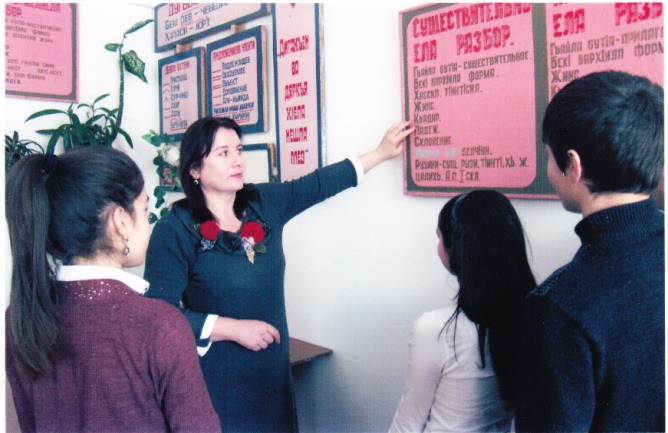 Окончила -  ДГУ - 1989 г. Педагогический стаж – 30 летТема по самообразованию: «Методы активизации познавательной  деятельности на уроках родного языка и  литературы»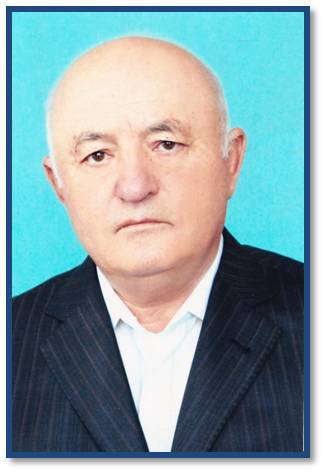  Магомедов А.Д - учитель родного языка и литературы, учитель высшей категории Окончил -  ДГУ - 1979 г. Педагогический стаж - 57летТема по самообразованию:«Развитие устной и письменной речи учащихся в процессе обучения»Магомедова П.Ю. - учитель родного языка и литературы, учитель высшей категории 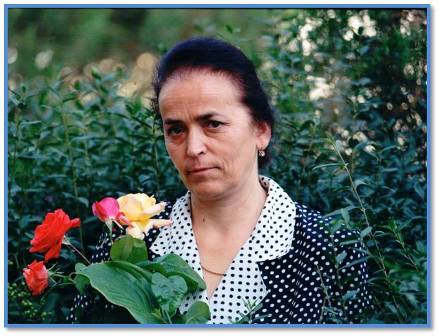 Окончила -  ДГПУ - 1978 г. Педагогический стаж - 45летТема по самообразованию: «Индивидуальный подход при обучении учащихся»Магомедова П.О - учитель родного языка и литературы, учитель высшей категории 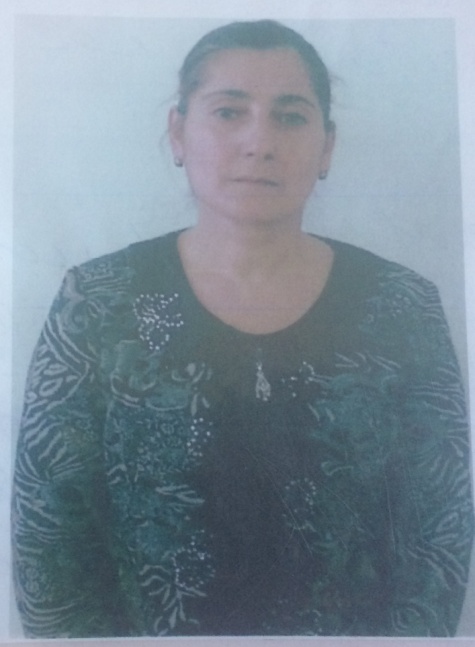 Окончила -  ДГУ - 1987 г. Педагогический стаж – 32 годаТема по самообразованию: «Преемственность и перспективнос в обучении родного  языка и литератур в начальных и старших классах»Магомедова З.М.- учитель родного языка и         литературы.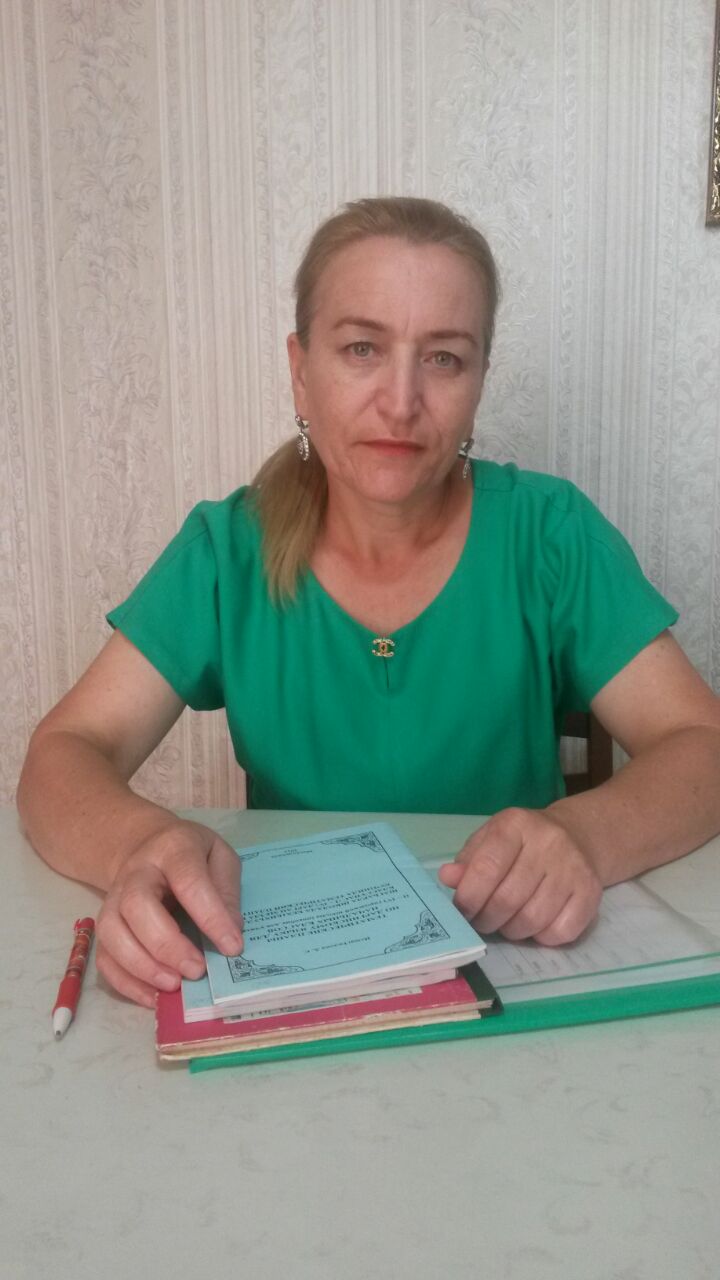 Окончила -  ДГПУ - 1993 г. Педагогический стаж – 33 годаТема по самообразованию: «Влияние традиций семейного воспитания на результаты учебно-воспитательной работы школы»  МагомедоваР.Н.. - учитель родного языка и литературы, учитель высшей категории 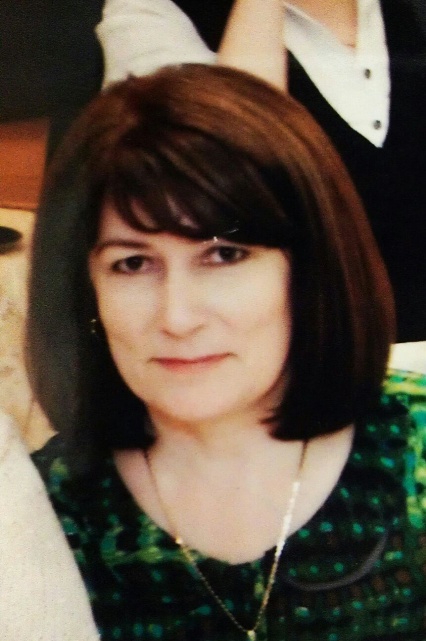 Окончила -  ДГПУ - 1988 г. Педагогический стаж -30летТема по самообразованию: "Использование современных технологий на уроках родного языка"Омарова Р.И. Магомедова П.Ю. - учитель родного языка и литературы. 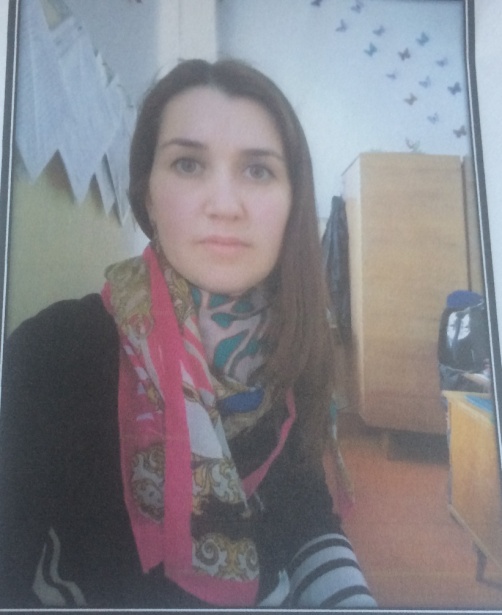 Окончила -  ДГУ - 2014 г. Педагогический стаж - 12летТема по самообразованию: «Значение традиций в воспитании           детей в семье и в  школе Дагестана» План работыМО учителей родного языка и литературына 2018-2019 учебный годЦели и задачи школьного методического объединения учителей родных языков на 2018-2019 учебный год

1. Усилить уровень преподавания уроков родного языка и литературы2. Продолжить работу по обобщению опыта передовых учителей.3. Повышение воспитательного значения урока, дальнейшая работа по формированию мировоззрения учащегося.4. Совершенствовать формы и содержание внеклассной и внеурочной работы по родному языку.5. Постоянно совершенствовать и контролировать самообразовательную работу учителей родного языка и литературыТотальный диктант на языках народов Дагестана.На основании Письма №17-1721-03/01-39/18 от 12 октября 2018 года Министерства по национальной политике республики Дагестан и с целью привлечения внимания дагестанской общественности к проблемам сохранения и развития родных языков, изучения истории, традиции, культуры и обычаев Дагестана ко Дню дагестанской культуры и языков, проведён тотальный диктант на родном (даргинском) языке среди учителей и учащихся средних общеобразовательных школ г.Избербаш. Акция прошла 17 октября 2018г. В акции приняли участие  50 человек: 28 учащихся и 22 учителей. Результаты тотального диктанта по родному (даргинскому) языку.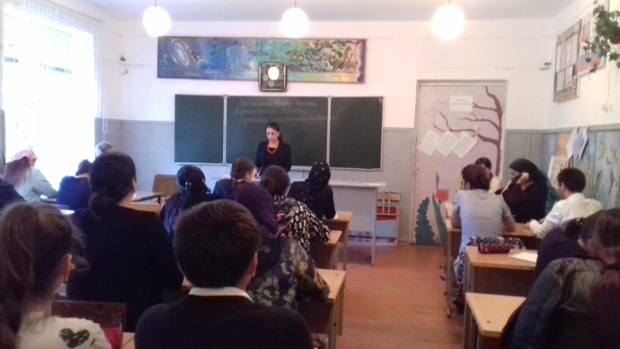 13 декабря 2018 года  учителя родного языка и литературы МКОУ СОШ №1 посетили спектакль «В ту ночь, готовясь умирать…» в  Даргинском Государственном  музыкально-драматическом  театре им. О.Батырая. Перед началом спектакля главный режиссер Даргинского театра, заслуженный деятель искусств РФ и РД Мустафа Ибрагимов отметил, что в соответствии с указом президента Владимира Путина 2019 год в Российской Федерации объявлен Годом театра. Постановка, несмотря на то, что длилась полтора часа, прошла на одном дыхании. Зрители аплодировали стоя. 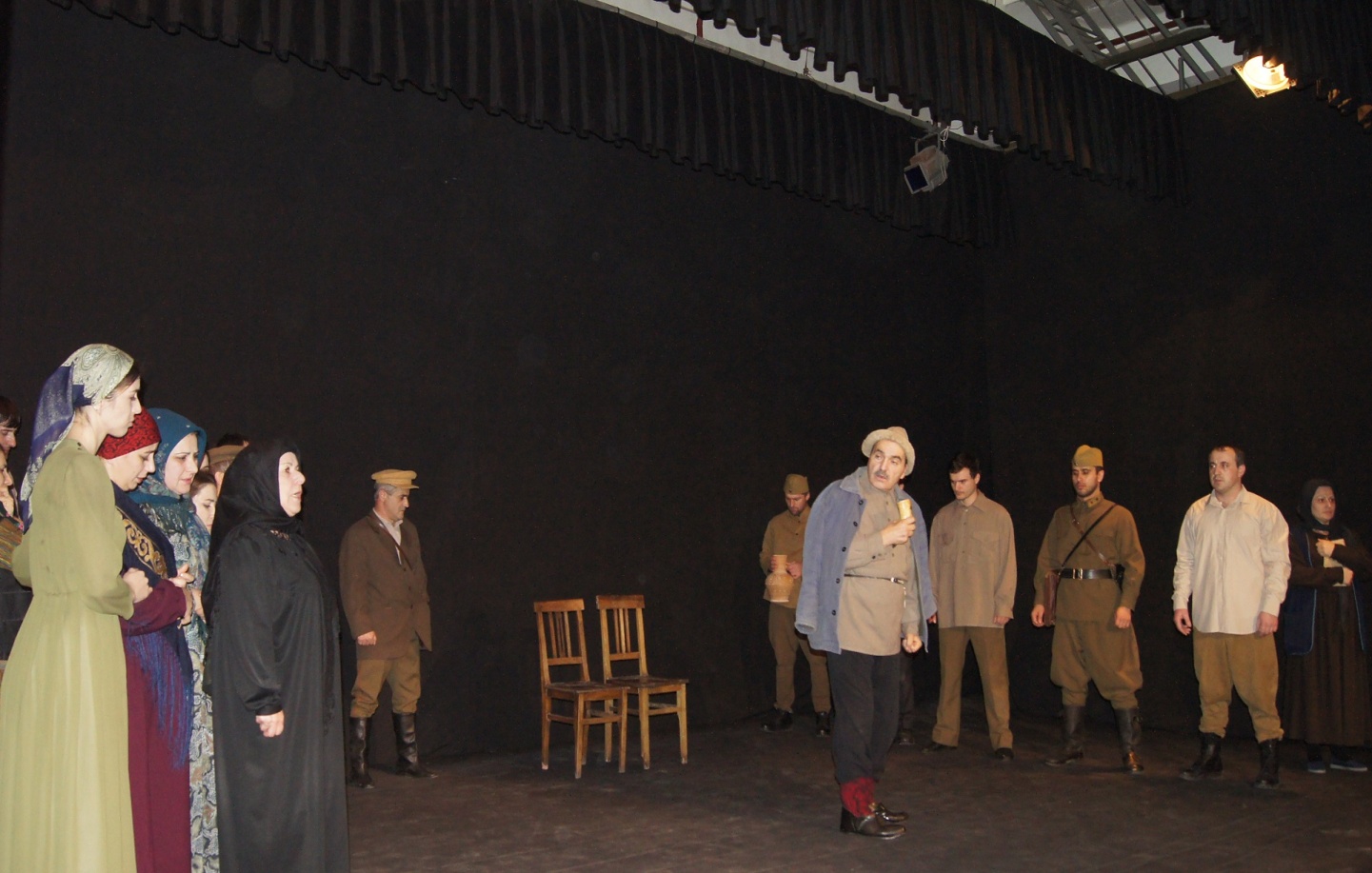 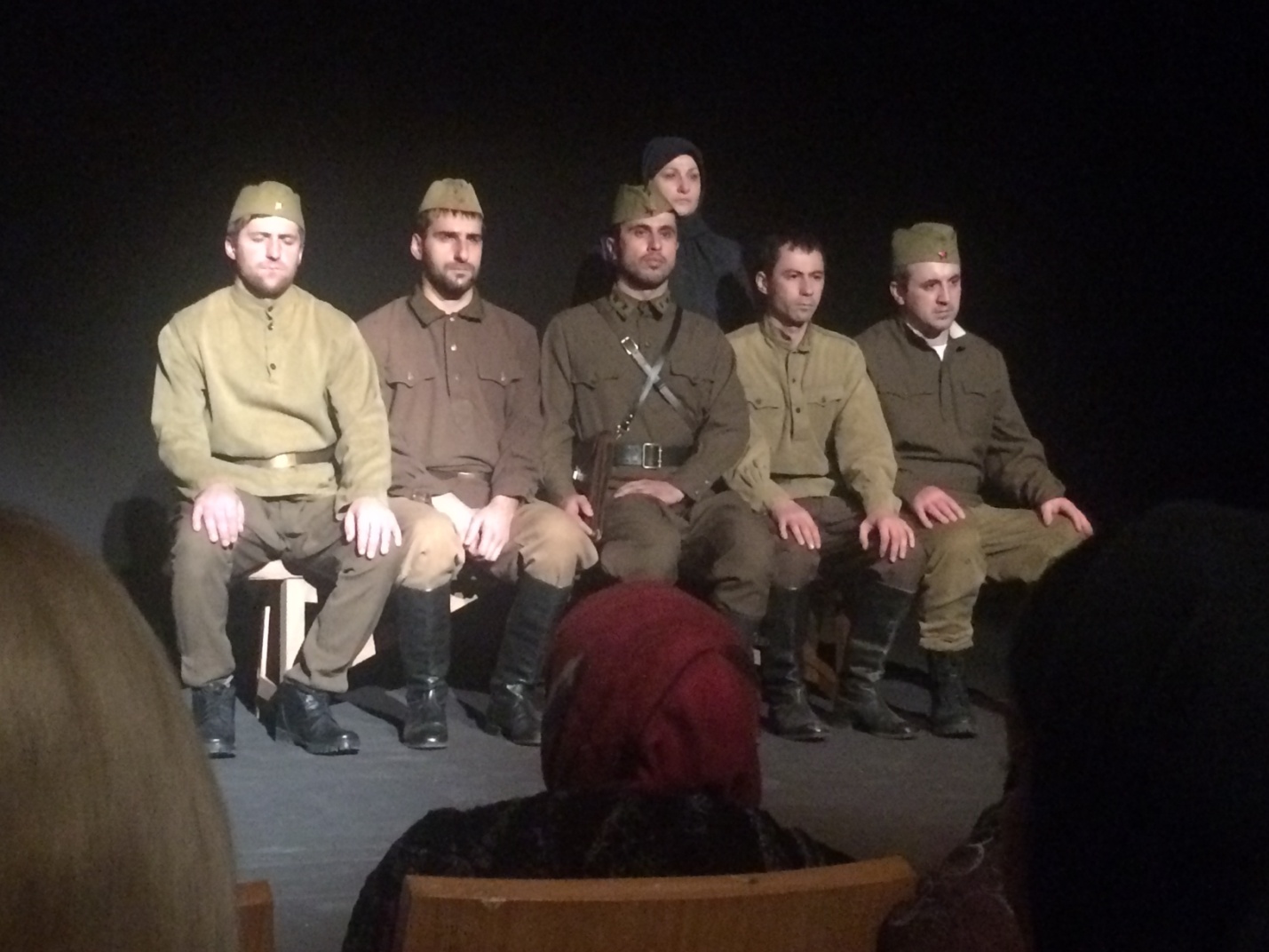 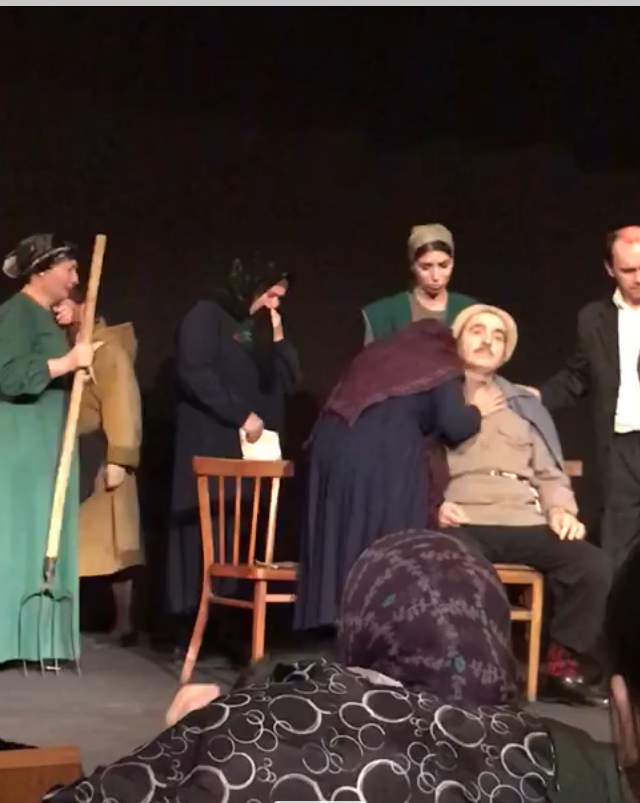 13 декабря 2018 года учитель родног языка и литературы Асхабова Б.С. приняла участие  в республиканской научно-практической конференции «Проблемы филологического образования в Республике Дагестан и пути их решения»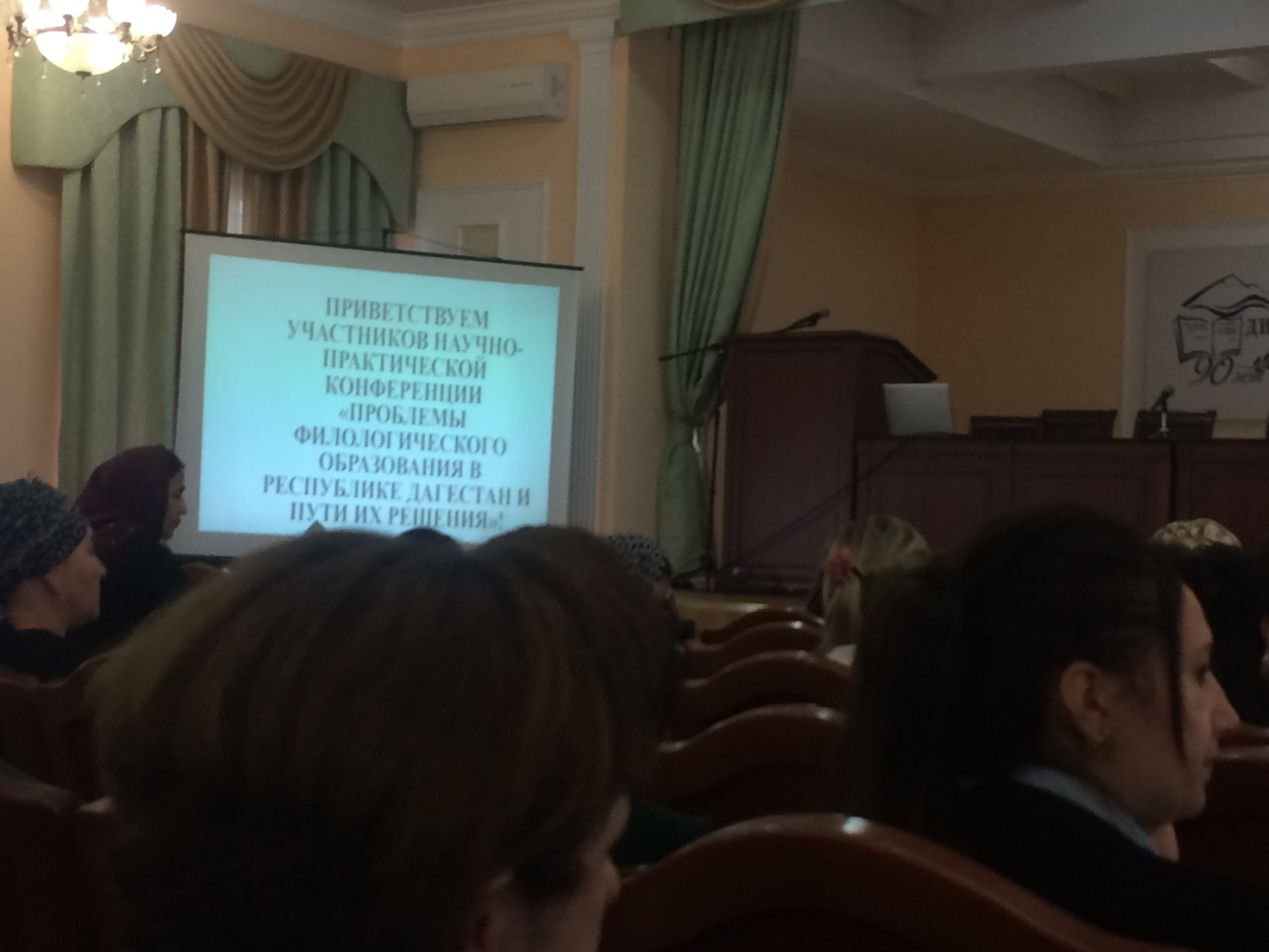 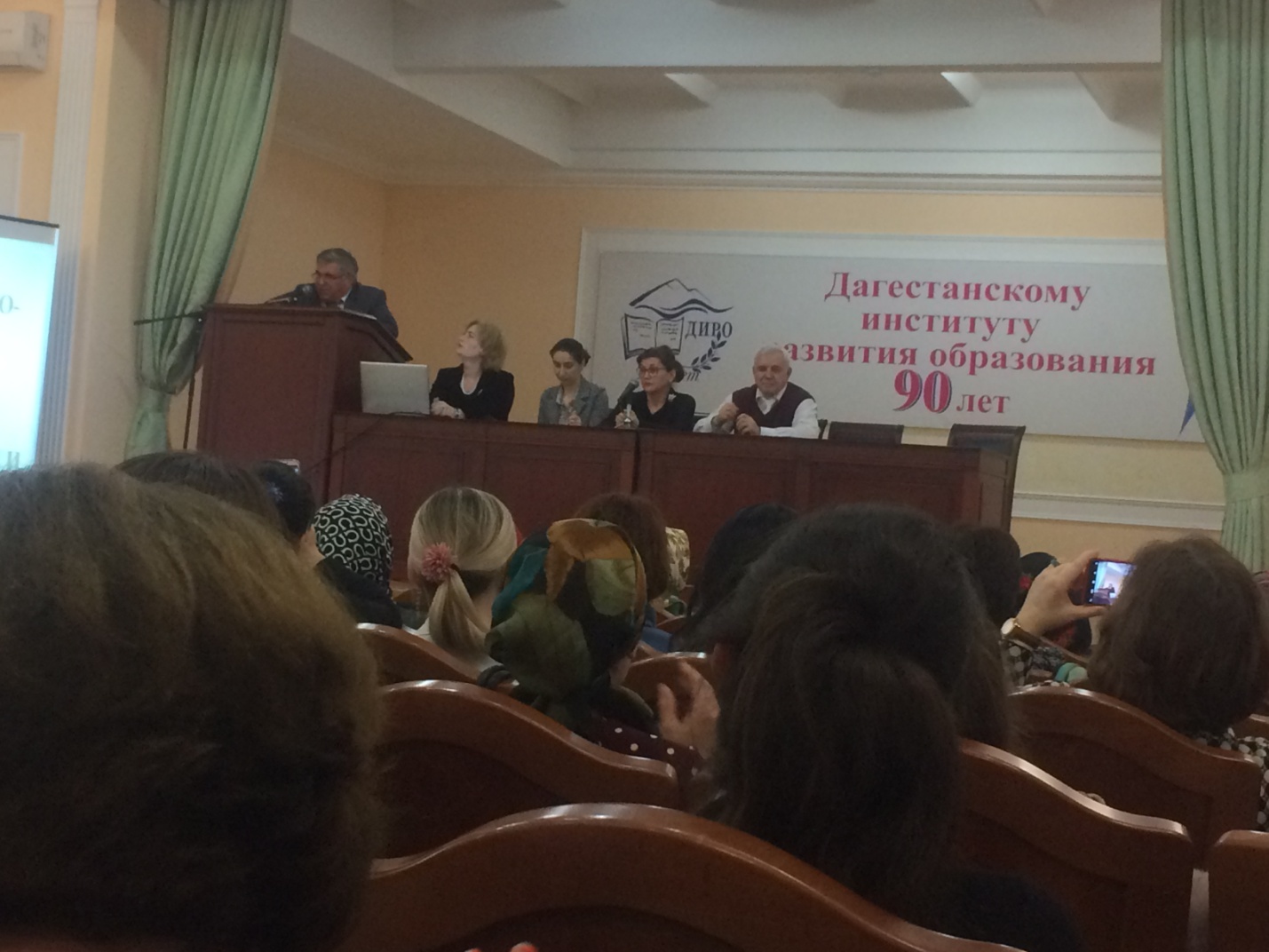 6 февраля 2019 года на базе МКОУ СОШ №10 прошел муниципальный этап Республиканского конкурса на лучшего чтеца произведений дагестанских авторов на родных языках среди учащихся 11-х классов. Ученица  11 "а" класса СОШ №1Магомедова Муминат .заняла  3  (третье )  место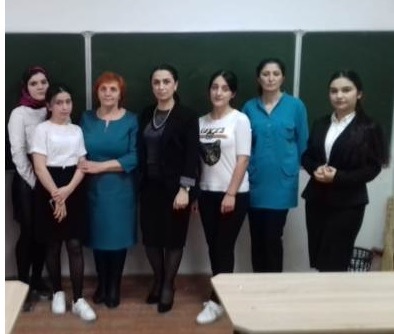 Международный день родного языкаПо инициативе Генеральной Ассамблеи Организации Объединённых Наций 2019 год был провозглашен Международным годом языков коренных народов.Начиная с 2000 года, ежегодно 21 февраля с целью содействия языковому и культурному разнообразию и многоязычию отмечается Международный день родного языка, провозглашенный Генеральной конференцией ЮНЕСКО17 ноября 1999года.План мероприятий МКОУ «СОШ№1» по проведению  Международного дня родного языка В МКОУ «СОШ №1» г.Избербаш в  честь Международного года языков коренных народов, Международного дня родного языка  с  19-22 февраля были проведены следующие мероприятия: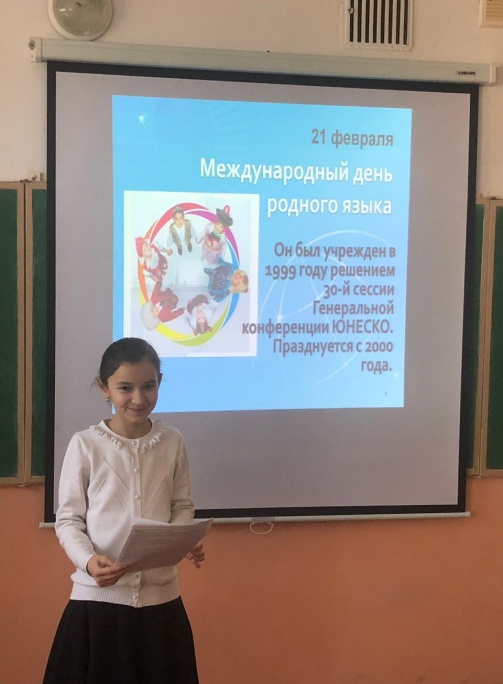 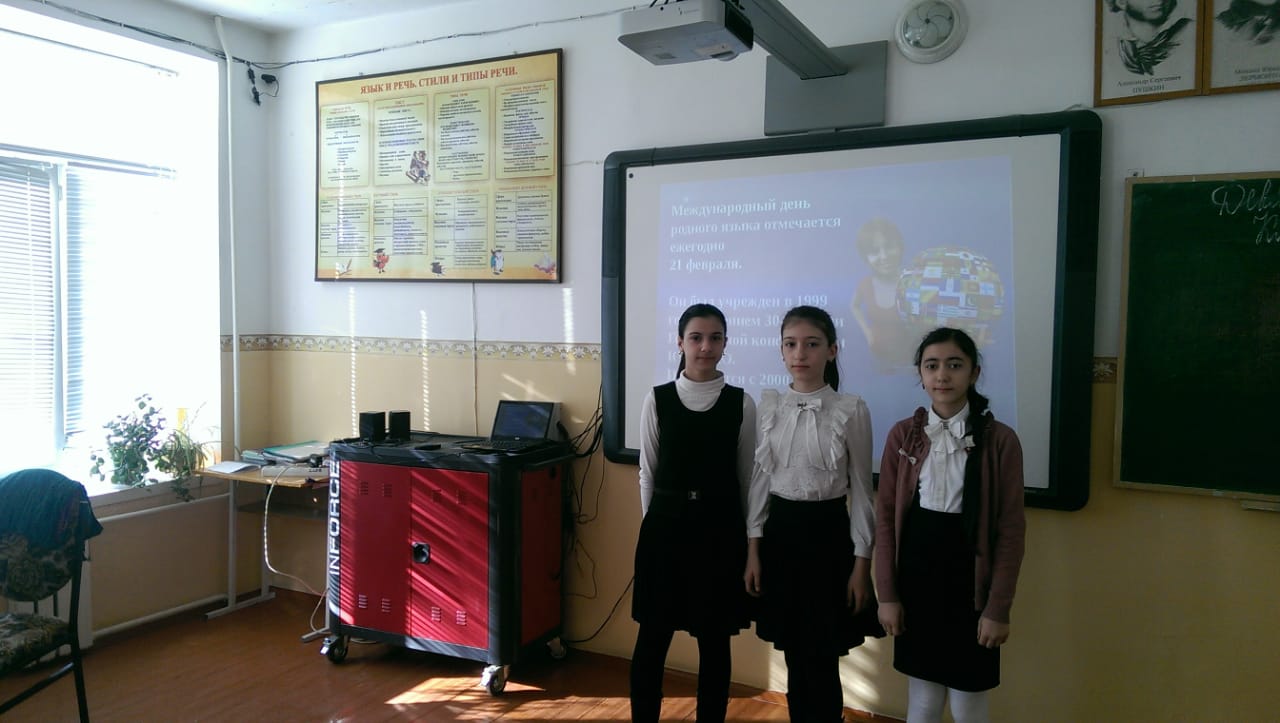 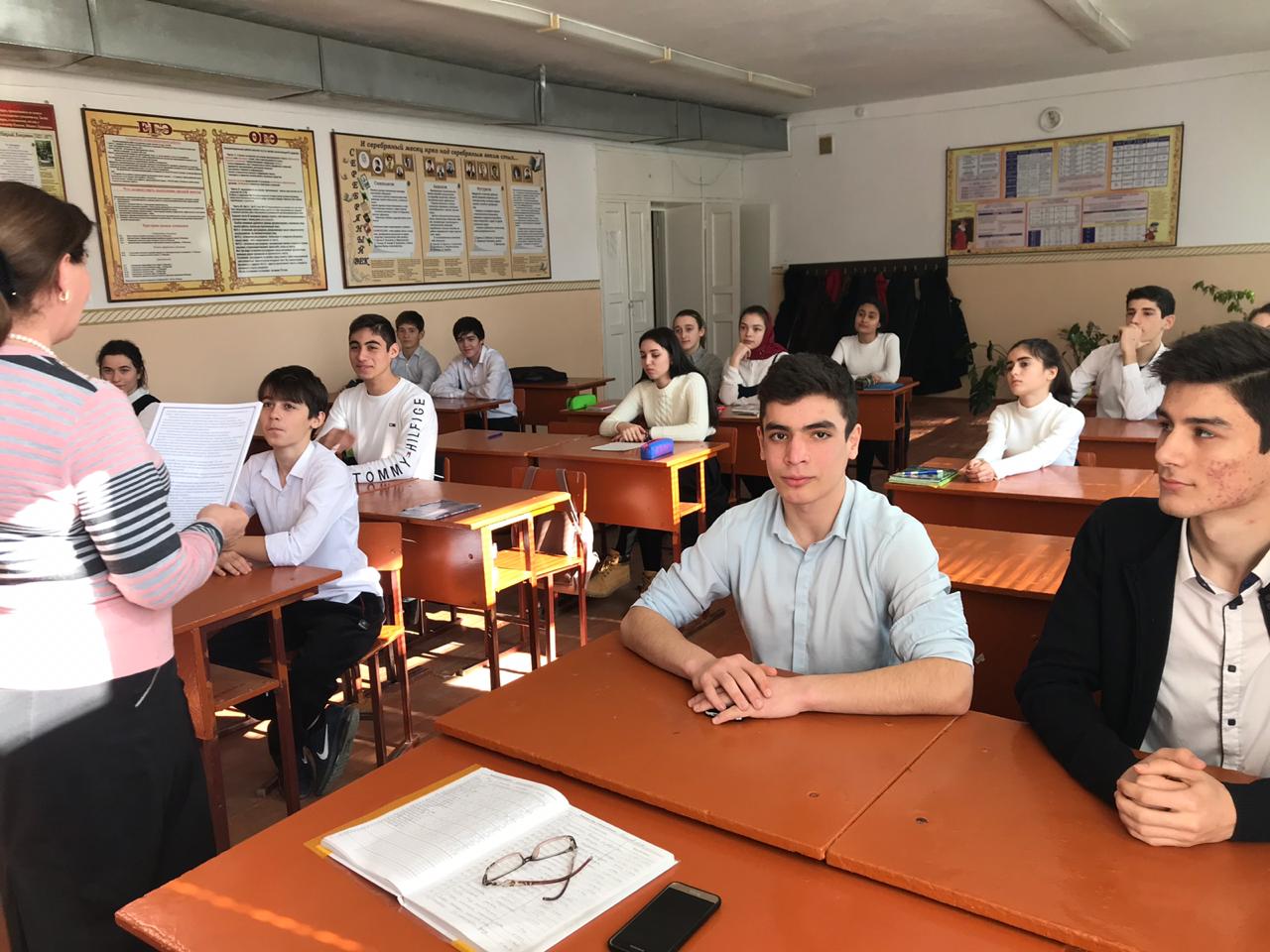 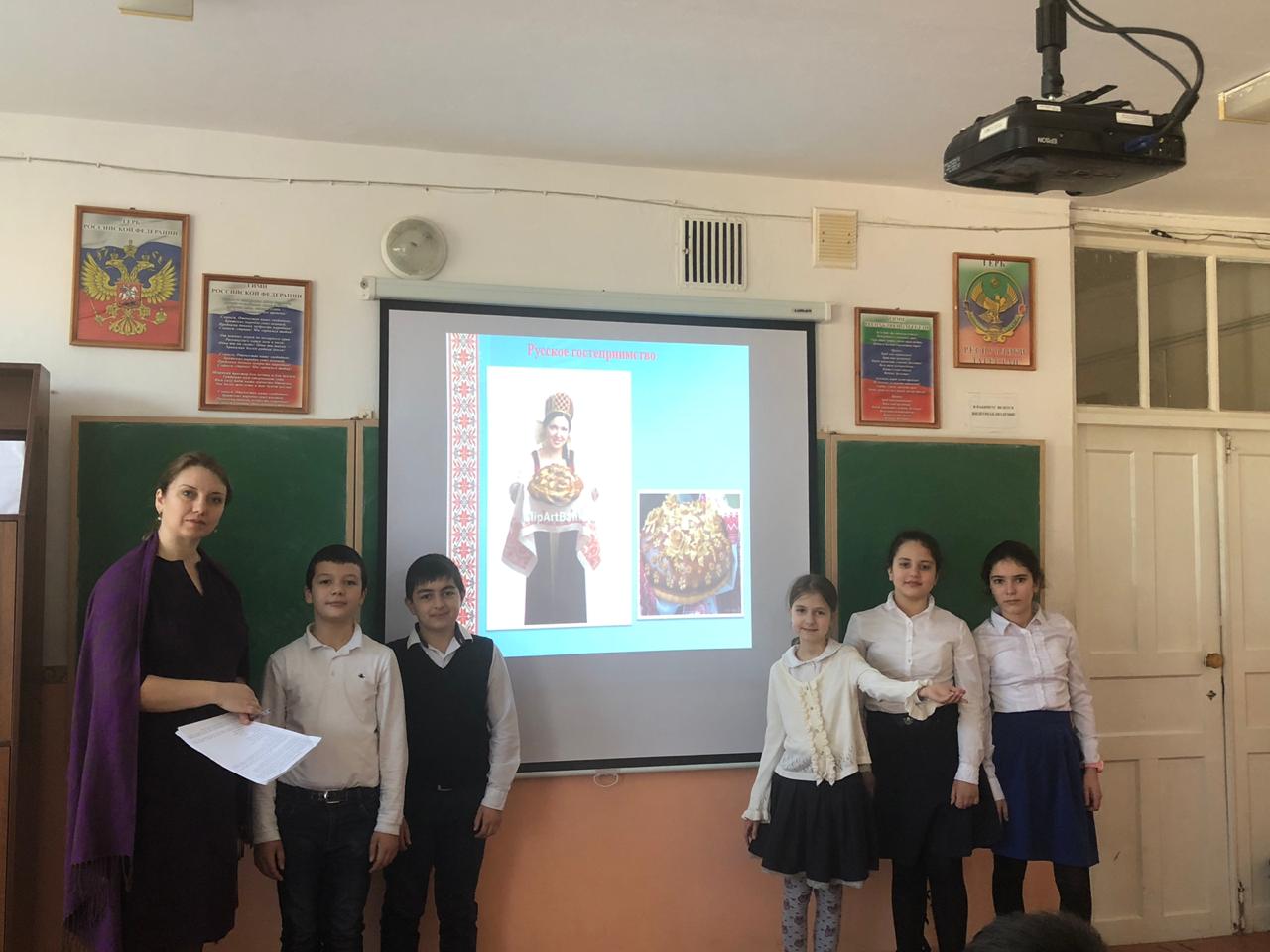 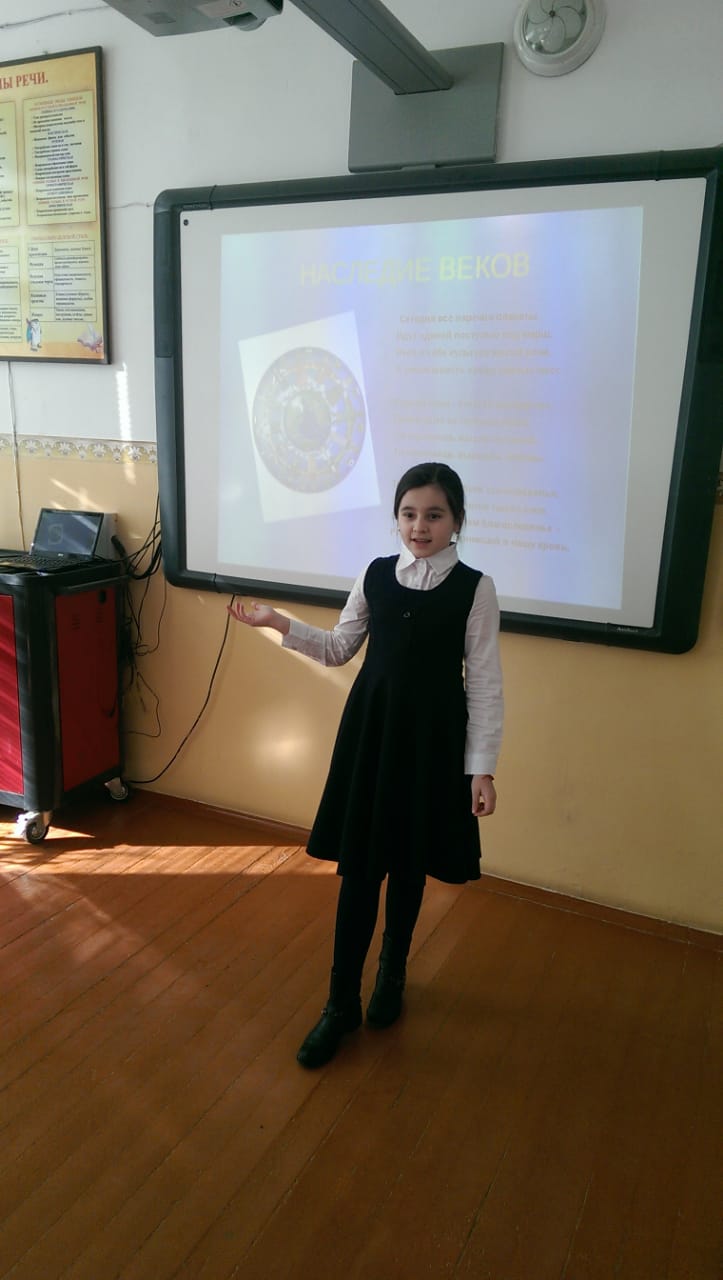 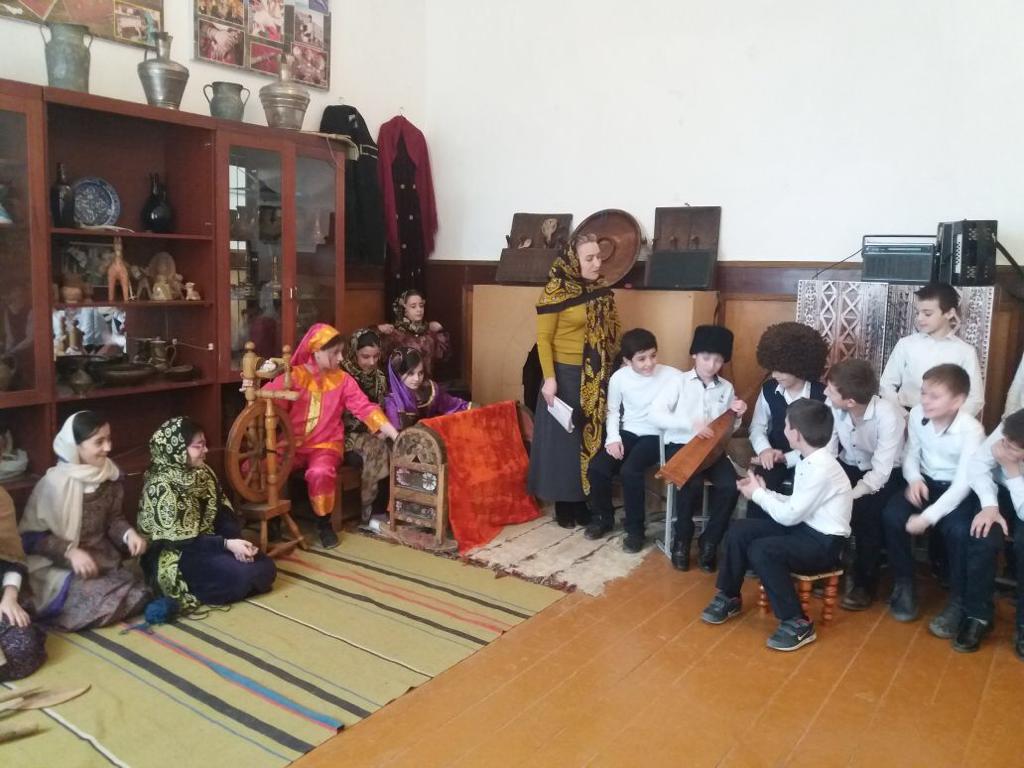 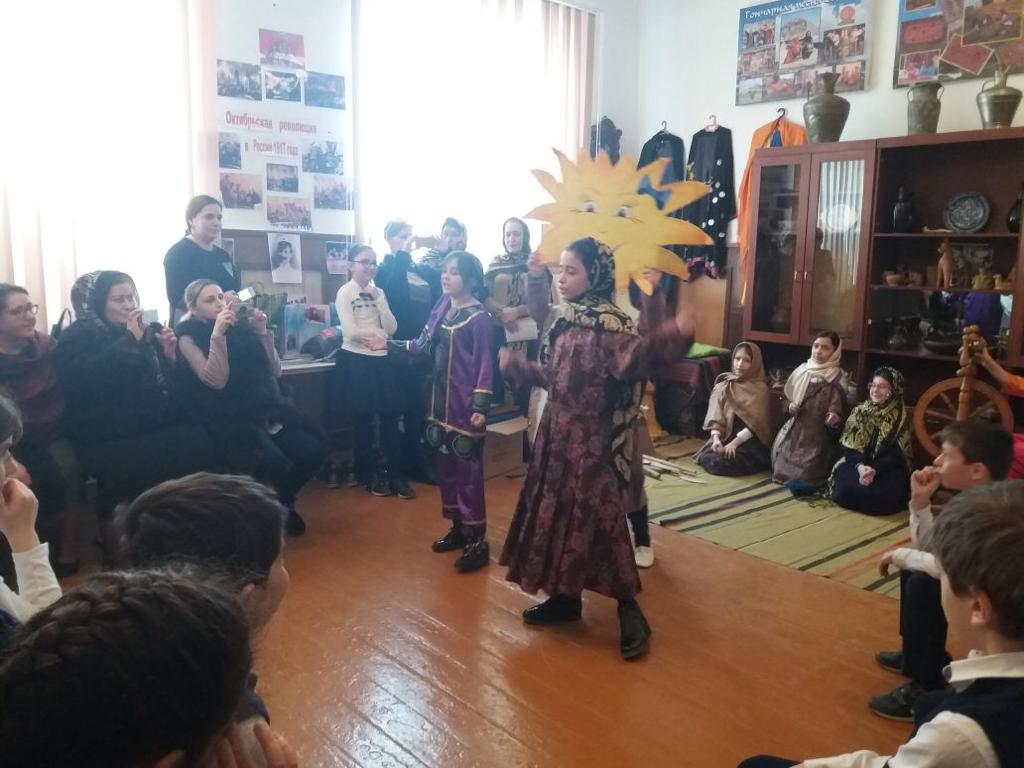 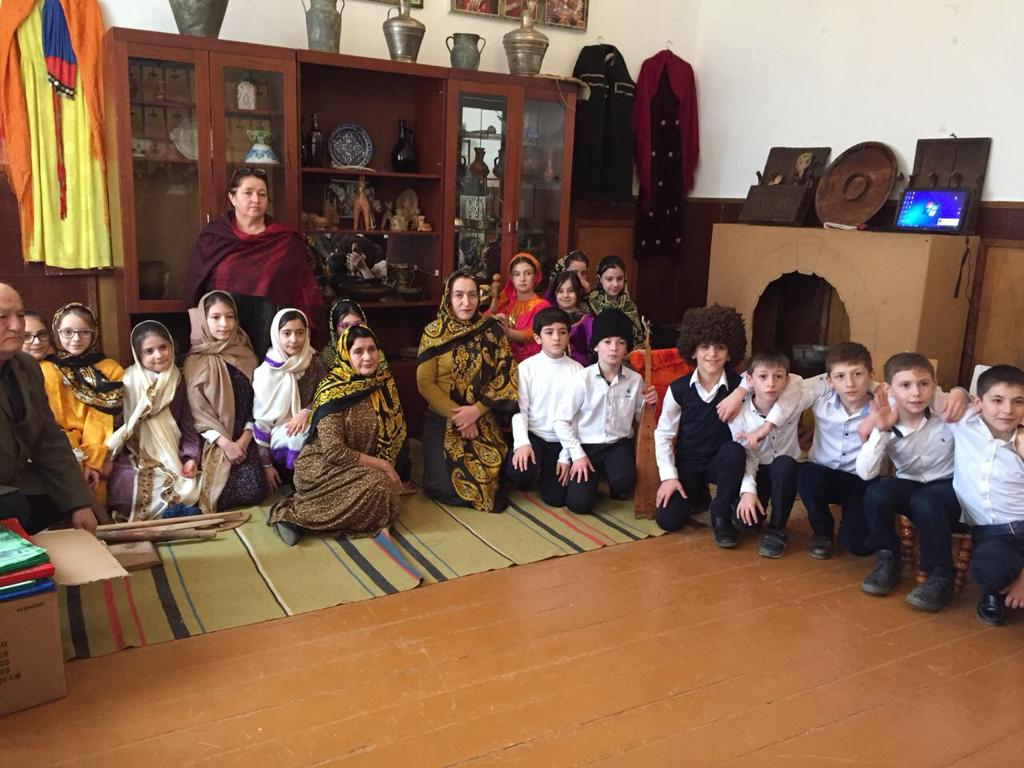 Муниципальный этап олимпиад по предметамнационально-регионального компонента«Родной язык» и «Родная литература»30 января и 4 февраля прошли  олимпиады по предметам «Родной язык» и «Родная литература». Списки победителей и призёров МКОУ СОШ №1:                              «Родной язык»                      «Родная литература»Республиканский конкурс «Лучший учитель родного языка»  Во исполнение приказов  МОН РД № 897 от 17.09. 2007 года «О мерах по совершенствованию изучения родных языков в общеобразовательных учреждениях РД»  и  № 26-01/19 от  14 января 2019 г. «О проведении республиканского конкурса «Лучший учитель родного языка»  в целях выявления, поддержки и поощрения творчески работающих учителей родных языков и литератур, создания условий для  развития их творческого потенциала и самореализации, роста их профессионального мастерства, распространения позитивного, социально-ценного педагогического опыта лучших учителей родных языков республики 19-21 марта 2019 года на базе МБОУ «Гимназия № 11»  г. Махачкалы состоялся XII Республиканский конкурс «Лучший учитель родного языка».  Учитель родного языка и литературы МКОУ «СОШ №1» г. Избербаш Магомедова П.О. приняла участие в этом конкурсе: провела урок на тему «Дагъистан» М.Мусаева 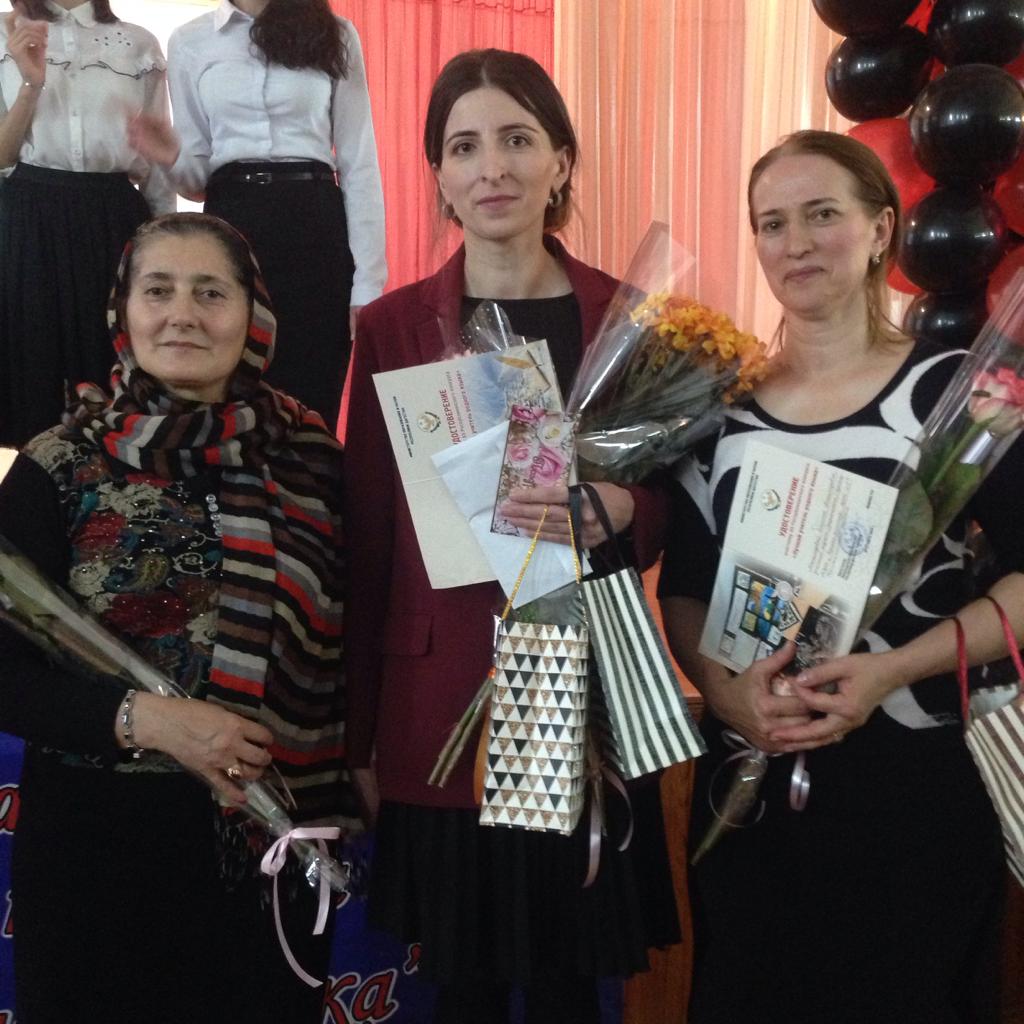 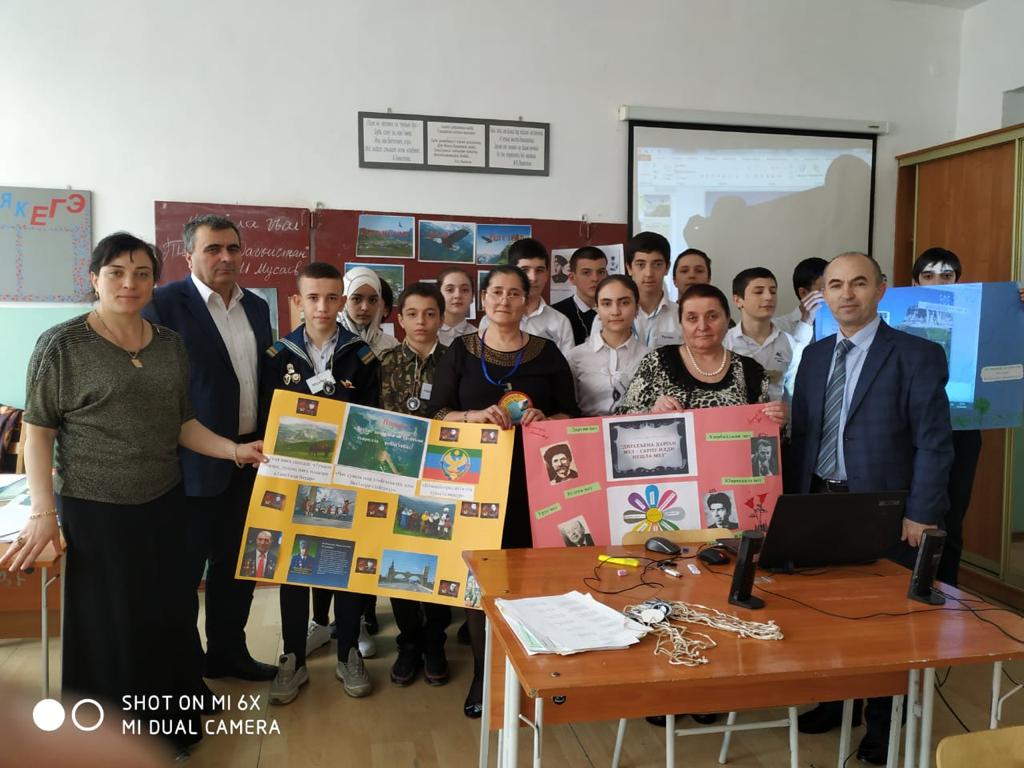 №ДатаНаименование мероприятияОтветственные1.сентябрь1.Анализ работы ШМО за  2017-2018 учебный год Задачи на2018-2019 учеб.год  (внимание на повышение качества преподавания);Руководитель ШМО.2.Беседа с учителями родного языка о поурочных планах, пособиях и учебниках по родному языкуУчителя родного языка3. Планирование программного материалаУчителя родного языка4. Оборудование кабинетаУчителя родного языка2октябрь1. Конкурс сочинений «Мой учитель», посвященный  ко Дню учителя;Учителя родного языка2.Подготоввка к школьному   конкурсу на лучшего чтеца среди .Учителя родных языков.3.РазноеУчителя родных языков и руководитель ШМО.3Ноябрь  1.Подготовка к школьным олимпиадамУчителя родных языков2. Проведение школьной олимпиады по родному языку и родной литературеруководитель ШМО3.Проверка грамотности чтения учащихся 8-11 классовруководитель ШМО4декабрь1.Результаты школьных олимпиадРуководитель ШМО2. .Открытый урок по родному языку в 8  классеАсхабова Б.С.3.Проведение контрольного среза по родному языку, в целях повышения качества преподавания (9 классы)Руководитель ШМО4. Анализ среза знаний среди 9 классовРуководитель ШМО5январь1.Подготовка к городскому конкурсу «Лучший учитель родного языка»Учителя родных языков2.Подготовка к городской олимпиаде и участие в нейУчителя родных языков6февраль1.Проведение внеклассного мероприятияУчителя родных языков2.Проведение открытых уроковУчителя родных языков3.Конкурс «Лучший учитель родного языка»Учителя родных языков7март1.Открытое внеклассное мероприятиеУчителя родных языков2.2.Подготовка к республиканским олимпиадам по родному языку и литературе.8апрель1.Круглый стол по учебно-методическим вопросам.2.Месячник родного языка.3. Итоги республиканской олимпиады.Учителя родных языков9май1Проведение открытых уроков ко Дню ПобедыУчителя родных языков2.Анализ методической работы за 2018-2019 учебный год и задачи на следующий 2019-2020 уч. годПисали«5»«4»«3»«2»%кач%успСр.баллУчащиеся2868865078,53,5Учителя22184--1001004,8Итого:5024128672884,1№МероприятиеСрок проведенияОтветственные1.Торжественная линейка, посвященная Международному дню родного языка.21.02.2019г.Зам.директора по ВР, учителя  родного языка.2.Тематический классный час на тему: «Язык - есть исповедь народа»19.02.2019г.Учитель родного языка и литературы- Асхабова Б.С.3.Конкурс чтецов на родном языке  «И если завтра мой язык исчезнет...»20.02.2019г.Учитель родного языка – Омарова Р.И.4.Внеклассное мероприятие «21 февраля –Международный  День родного языка»21.02.2019г.Учитель русского языка и литературы- Хилько Е.Е.5.Урок-лекция о современном русском языке20.02.2019г.Учитель русского языка и литературы- Мирзаева П.Ш.6.Открытый урок «Фольклор даргинского народа»18.02.2019г.Учитель родного языка – Магомедова З.М.7.Конкурс чтецов произведений на русском и родных языках.21.02.2019г.Учитель русского языка и литературы- Абакарова З.М.8.Выпуск статьи «У народа и языка- одна судьба» в газете «Наш Избербаш»21.02.2019г.Учитель родного языка – Магомедова П.О.9.Открытый урок  «Словари -наши друзья»19.02.2019г.Учитель русского языка и литературы- Абакарова З.М.10.Выставка стенгазет на тему «Культура и обычаи народов мира» 18-21.02.2019г.Учителя ИЗО№Мероприятие Дата проведения, кто проводил(ФИО, должность), количество участников, класс Дата проведения, кто проводил(ФИО, должность), количество участников, класс Краткая информация о мероприятии( цели и задачи, основное содержание)Краткая информация о мероприятии( цели и задачи, основное содержание)1Торжественная линейка, посвященная Международному дню родного языка.21.02.2019г., Зам.директора по ВР Хилько Е.Е. , учителя  родного языка  Асхабова Б.С.,Магомедова П.О.,21.02.2019г., Зам.директора по ВР Хилько Е.Е. , учителя  родного языка  Асхабова Б.С.,Магомедова П.О.,Зам.директора по ВР Хилько Е.Е.открыла торжественную линейку., объявила, что 21 февраля во всём мире отмечается Международный день родного языка Рассказала о значимости этой даты.Учащиеся прочитали стихи про родной язык.Цели: - повышение интереса к родному языку;- пробудить желания общаться на родном языке;Зам.директора по ВР Хилько Е.Е.открыла торжественную линейку., объявила, что 21 февраля во всём мире отмечается Международный день родного языка Рассказала о значимости этой даты.Учащиеся прочитали стихи про родной язык.Цели: - повышение интереса к родному языку;- пробудить желания общаться на родном языке;2Классный час на тему: «Язык - есть исповедь народа»19.02.2019г.Учитель родного языка и литературы- Асхабова Б.С.,19.02.2019г.Учитель родного языка и литературы- Асхабова Б.С.,1.Рассказ учителя об истории  возникновения  Международного дня родного языка.2.Беседа о важности и значимости родного языка.3 Просмотр слайдов и чтение стихотворений о родном языкеЦели:- привить любовь к родному языку. 1.Рассказ учителя об истории  возникновения  Международного дня родного языка.2.Беседа о важности и значимости родного языка.3 Просмотр слайдов и чтение стихотворений о родном языкеЦели:- привить любовь к родному языку. 3Конкурс чтецов на родном языке  «И если завтра мой язык исчезнет...»20.02.2019г.Учитель родного языка – Омарова Р.И.20.02.2019г.Учитель родного языка – Омарова Р.И.Учащиеся на родном языке рассказывали наизусть произведения даргинских поэтов  и писателей, демонстрировали блестящие навыки чтения стихотворений на родном языкЦель:воспитание любви к своему родному языку, поэзии, формирование личностной культуры школьника, накопление эстетического опыта слушания и чтения литературных произведений. Учащиеся на родном языке рассказывали наизусть произведения даргинских поэтов  и писателей, демонстрировали блестящие навыки чтения стихотворений на родном языкЦель:воспитание любви к своему родному языку, поэзии, формирование личностной культуры школьника, накопление эстетического опыта слушания и чтения литературных произведений. 4.Внеклассное мероприятие «21 февраля –Международный  День родного языка»Внеклассное мероприятие «21 февраля –Международный  День родного языка»21.02.2019г.Учитель русского языка и литературы- Хилько Е.Е.21.02.2019г.Учитель русского языка и литературы- Хилько Е.Е.1.Беседа  учителя о возникновении Международного дня родно го языка,2.Чтение учащимися  скороговорок , разгадка загадок. Цель: повысить у школьников познавательный интерес к русскому языку и литературе;рассмотреть проблемы языков на современном этапе;1.Беседа  учителя о возникновении Международного дня родно го языка,2.Чтение учащимися  скороговорок , разгадка загадок. Цель: повысить у школьников познавательный интерес к русскому языку и литературе;рассмотреть проблемы языков на современном этапе;5Урок-лекция о современном русском языкеУрок-лекция о современном русском языке20.02.2019г.Учитель русского языка и литературы- Мирзаева П.Ш.20.02.2019г.Учитель русского языка и литературы- Мирзаева П.Ш.Информация учителя о современном русском языке, о его  величии , о том, что русский язык - это национальный язык великого русского народа, и  он является его культурным наследием, частью его истории,  Русский язык - это достояние нашего народа, и мы обязаны беречь его, не засорять его "молодёжным сленгом»,   жаргонами", иноязычными  словами,                      Цель:- подчеркнуть роль и значение русского языка в современном мире, научить детей любить свой язык и говорить грамотно –Информация учителя о современном русском языке, о его  величии , о том, что русский язык - это национальный язык великого русского народа, и  он является его культурным наследием, частью его истории,  Русский язык - это достояние нашего народа, и мы обязаны беречь его, не засорять его "молодёжным сленгом»,   жаргонами", иноязычными  словами,                      Цель:- подчеркнуть роль и значение русского языка в современном мире, научить детей любить свой язык и говорить грамотно –6Открытый урок «Фольклор даргинского народа»18.02.2 Учитель родного языка – Магомедова З.М 019г.18.02.2 Учитель родного языка – Магомедова З.М 019г.Учащиеся читали стихи, показывали сценкиЦель:1.Воспитание нравственно-патриотических чувств и интернационализма у учащихся посредством приобщения к народным традициям, привития бережного отношения к родному языку 2.Знакомство детей с традициями народов Дагестана, воспитание уважения и любви к родному языку; создание условий для понимания ценности многообразия языков, необходимости сохранения и изучения родной литературы и родного языка.Учащиеся читали стихи, показывали сценкиЦель:1.Воспитание нравственно-патриотических чувств и интернационализма у учащихся посредством приобщения к народным традициям, привития бережного отношения к родному языку 2.Знакомство детей с традициями народов Дагестана, воспитание уважения и любви к родному языку; создание условий для понимания ценности многообразия языков, необходимости сохранения и изучения родной литературы и родного языка.Учащиеся читали стихи, показывали сценкиЦель:1.Воспитание нравственно-патриотических чувств и интернационализма у учащихся посредством приобщения к народным традициям, привития бережного отношения к родному языку 2.Знакомство детей с традициями народов Дагестана, воспитание уважения и любви к родному языку; создание условий для понимания ценности многообразия языков, необходимости сохранения и изучения родной литературы и родного языка.7Конкурс чтецов произведений на русском и родных языках.21.02.2019г.Учитель русского языка и литературы- Абакарова З.М21.02.2019г.Учитель русского языка и литературы- Абакарова З.М Учащиеся читали произведения на русском и на родном языке.Цель: воспитание толерантности; формирование патриотизма гражданственности, нравственности; воспитание чувства гордости за свою Родину;. Учащиеся читали произведения на русском и на родном языке.Цель: воспитание толерантности; формирование патриотизма гражданственности, нравственности; воспитание чувства гордости за свою Родину;. Учащиеся читали произведения на русском и на родном языке.Цель: воспитание толерантности; формирование патриотизма гражданственности, нравственности; воспитание чувства гордости за свою Родину;.8Выпуск статьи «У народа и языка- одна судьба» в газете «Наш Избербаш»21.02.2019г.Учитель родного языка – Магомедова П.О.21.02.2019г.Учитель родного языка – Магомедова П.О.Статья о родном языке Статья о родном языке Статья о родном языке №Фамилия Имя участникаКлассСтатус1Ахмедова Сакинат 7аПризер2Ибрагимова Анжела7 гПризёр3Магомедрасулова Камилла 8бПобедитель4Магомедалиева  Патимат8вПобедитель5Омарова Нурият 9бПризер 6 Ахмедов Шамиль 9гПризёр7Абдуллаева Асият 10аПобедитель8Чупалаева Шахризат10вПобедитель9Магомедова Муминат 11бПобедитель10Арслангереева Хадижат         11 БПобедитель11Арслангереева Умамат          10 БПобедитель12Хасбулатова Амелия7 БПобедитель№Фамилия Имя участникаКлассСтатус1Саидова Хадижат7аПобедитель2Курбанова Патимат7 Гпризер3Муртузалиева Мадина8 Гпризер4Магомедова Патимат8 Апризер5Омарова Нурият9бПобедитель 6Гаджиева Марьям9бПобедитель 7Абдуллаева Асият10аПризёр8Чупалаева Шахризат10вПобедитель9Муртузалиев Мурад11 ВПобедитель Арсланалиева Камилла11 БПобедитель Темеева Аминат7 БПобедитель Арслангереева Хадижат11 БпризерАрсланбекова Марзият7 Бпризер